ফরম-5[বিধি ১৬ (৩)(ঙ) দ্রষ্টব্য]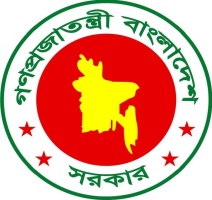 গণপ্রজাতন্ত্রী বাংলাদেশ সরকারবস্ত্র অধিদপ্তরঅনাপত্তি পত্রের আবেদন ফর্মআমি/আমরা এই মর্মে অঙ্গীকার করিতেছি যে, উপরে বর্ণিত তথ্যাবলি সত্য ও সঠিক। কোনো তথ্য অসত্য প্রমাণিত হইলে আইন অনুযায়ী যে শাস্তি আরোপ করা হইবে, তাহা মানিয়া লইতে বাধ্য থাকিব। স্বাক্ষর:নাম:তারিখ: পদবী:  মোবাইল নম্বর:সংযুক্তি বিঃ দ্রঃ আবেদনপত্রের সহিত সংযুক্ত ফটোকপিগুলি প্রতিষ্ঠানের ব্যবস্থাপনা পরিচালক বা ব্যবস্থাপনা অংশীদার বা স্বত্বাধিকারী বা ক্ষমতাপ্রাপ্ত                                                             কর্তৃপক্ষ কর্তৃক সত্যায়িত হইতে হইবে।১শিল্প প্রতিষ্ঠানের নাম: শিল্প প্রতিষ্ঠানের নাম: শিল্প প্রতিষ্ঠানের নাম: শিল্প প্রতিষ্ঠানের নাম: শিল্প প্রতিষ্ঠানের নাম: শিল্প প্রতিষ্ঠানের নাম: শিল্প প্রতিষ্ঠানের নাম: ২ঠিকানা (ক) অফিস: বাড়ী/প্লট/হোল্ডিং নং- ঠিকানা (ক) অফিস: বাড়ী/প্লট/হোল্ডিং নং- ঠিকানা (ক) অফিস: বাড়ী/প্লট/হোল্ডিং নং- ঠিকানা (ক) অফিস: বাড়ী/প্লট/হোল্ডিং নং- ঠিকানা (ক) অফিস: বাড়ী/প্লট/হোল্ডিং নং- ঠিকানা (ক) অফিস: বাড়ী/প্লট/হোল্ডিং নং- ঠিকানা (ক) অফিস: বাড়ী/প্লট/হোল্ডিং নং- গ্রাম/সড়ক নং/ এলাকা:গ্রাম/সড়ক নং/ এলাকা:গ্রাম/সড়ক নং/ এলাকা:গ্রাম/সড়ক নং/ এলাকা:গ্রাম/সড়ক নং/ এলাকা:গ্রাম/সড়ক নং/ এলাকা:গ্রাম/সড়ক নং/ এলাকা:থানা/উপজেলা: থানা/উপজেলা: থানা/উপজেলা: শহর/জেলা: শহর/জেলা: শহর/জেলা: শহর/জেলা: ফোন: ফ্যাক্স:ফ্যাক্স:ফ্যাক্স:ফ্যাক্স:ই-মেইল: ই-মেইল: (খ) কারখানা: বাড়ী/প্লট/হোল্ডিং নং- (খ) কারখানা: বাড়ী/প্লট/হোল্ডিং নং- (খ) কারখানা: বাড়ী/প্লট/হোল্ডিং নং- (খ) কারখানা: বাড়ী/প্লট/হোল্ডিং নং- (খ) কারখানা: বাড়ী/প্লট/হোল্ডিং নং- (খ) কারখানা: বাড়ী/প্লট/হোল্ডিং নং- (খ) কারখানা: বাড়ী/প্লট/হোল্ডিং নং- গ্রাম/সড়ক নং/ এলাকা: গ্রাম/সড়ক নং/ এলাকা: গ্রাম/সড়ক নং/ এলাকা: গ্রাম/সড়ক নং/ এলাকা: গ্রাম/সড়ক নং/ এলাকা: গ্রাম/সড়ক নং/ এলাকা: গ্রাম/সড়ক নং/ এলাকা: থানা/উপজেলা: থানা/উপজেলা: থানা/উপজেলা: থানা/উপজেলা: শহর/জেলা: শহর/জেলা: শহর/জেলা: ফোন: ফোন: ফ্যাক্স:ফ্যাক্স:ফ্যাক্স:ফ্যাক্স:ই-মেইল: ৩ব্যবস্থাপনা পরিচালক/ব্যবস্থাপনা অংশীদারি/স্বত্বাধিকারীর বিবরণ (প্রয়োজনে প্রতিষ্ঠানের প্যাডে পৃথকভাবে সংযুক্ত করিতে হইবে) নাম:  পদবী:এনআইডি:  ফোন:                            মোবাইল নম্বর:      ই মেইল :ব্যবস্থাপনা পরিচালক/ব্যবস্থাপনা অংশীদারি/স্বত্বাধিকারীর বিবরণ (প্রয়োজনে প্রতিষ্ঠানের প্যাডে পৃথকভাবে সংযুক্ত করিতে হইবে) নাম:  পদবী:এনআইডি:  ফোন:                            মোবাইল নম্বর:      ই মেইল :ব্যবস্থাপনা পরিচালক/ব্যবস্থাপনা অংশীদারি/স্বত্বাধিকারীর বিবরণ (প্রয়োজনে প্রতিষ্ঠানের প্যাডে পৃথকভাবে সংযুক্ত করিতে হইবে) নাম:  পদবী:এনআইডি:  ফোন:                            মোবাইল নম্বর:      ই মেইল :ব্যবস্থাপনা পরিচালক/ব্যবস্থাপনা অংশীদারি/স্বত্বাধিকারীর বিবরণ (প্রয়োজনে প্রতিষ্ঠানের প্যাডে পৃথকভাবে সংযুক্ত করিতে হইবে) নাম:  পদবী:এনআইডি:  ফোন:                            মোবাইল নম্বর:      ই মেইল :ব্যবস্থাপনা পরিচালক/ব্যবস্থাপনা অংশীদারি/স্বত্বাধিকারীর বিবরণ (প্রয়োজনে প্রতিষ্ঠানের প্যাডে পৃথকভাবে সংযুক্ত করিতে হইবে) নাম:  পদবী:এনআইডি:  ফোন:                            মোবাইল নম্বর:      ই মেইল :ব্যবস্থাপনা পরিচালক/ব্যবস্থাপনা অংশীদারি/স্বত্বাধিকারীর বিবরণ (প্রয়োজনে প্রতিষ্ঠানের প্যাডে পৃথকভাবে সংযুক্ত করিতে হইবে) নাম:  পদবী:এনআইডি:  ফোন:                            মোবাইল নম্বর:      ই মেইল :ব্যবস্থাপনা পরিচালক/ব্যবস্থাপনা অংশীদারি/স্বত্বাধিকারীর বিবরণ (প্রয়োজনে প্রতিষ্ঠানের প্যাডে পৃথকভাবে সংযুক্ত করিতে হইবে) নাম:  পদবী:এনআইডি:  ফোন:                            মোবাইল নম্বর:      ই মেইল :4শিল্প উপখাত:শিল্প উপখাত:শিল্প উপখাত:শিল্প উপখাত:শিল্প উপখাত:শিল্প উপখাত:শিল্প উপখাত:5ট্রেড লাইসেন্স নম্বর:                                                                              ট্রেড লাইসেন্স প্রদানকারী কর্তৃপক্ষ:ট্রেড লাইসেন্স নম্বর:                                                                              ট্রেড লাইসেন্স প্রদানকারী কর্তৃপক্ষ:ট্রেড লাইসেন্স নম্বর:                                                                              ট্রেড লাইসেন্স প্রদানকারী কর্তৃপক্ষ:ট্রেড লাইসেন্স নম্বর:                                                                              ট্রেড লাইসেন্স প্রদানকারী কর্তৃপক্ষ:ট্রেড লাইসেন্স নম্বর:                                                                              ট্রেড লাইসেন্স প্রদানকারী কর্তৃপক্ষ:ট্রেড লাইসেন্স নম্বর:                                                                              ট্রেড লাইসেন্স প্রদানকারী কর্তৃপক্ষ:ট্রেড লাইসেন্স নম্বর:                                                                              ট্রেড লাইসেন্স প্রদানকারী কর্তৃপক্ষ:6ট্রেড লাইসেন্স ইস্যুর তারিখ:                                                                ট্রেড লাইসেন্স মেয়াদ উত্তীর্ণের তারিখ:ট্রেড লাইসেন্স ইস্যুর তারিখ:                                                                ট্রেড লাইসেন্স মেয়াদ উত্তীর্ণের তারিখ:ট্রেড লাইসেন্স ইস্যুর তারিখ:                                                                ট্রেড লাইসেন্স মেয়াদ উত্তীর্ণের তারিখ:ট্রেড লাইসেন্স ইস্যুর তারিখ:                                                                ট্রেড লাইসেন্স মেয়াদ উত্তীর্ণের তারিখ:ট্রেড লাইসেন্স ইস্যুর তারিখ:                                                                ট্রেড লাইসেন্স মেয়াদ উত্তীর্ণের তারিখ:ট্রেড লাইসেন্স ইস্যুর তারিখ:                                                                ট্রেড লাইসেন্স মেয়াদ উত্তীর্ণের তারিখ:ট্রেড লাইসেন্স ইস্যুর তারিখ:                                                                ট্রেড লাইসেন্স মেয়াদ উত্তীর্ণের তারিখ:7টিআইএন:টিআইএন:টিআইএন:টিআইএন:টিআইএন:টিআইএন:টিআইএন:8ফি পরিশোধের বিবরণ:টাকার পরিমাণ:                                    ট্রেজারি চালান নম্বর ও তারিখ:                   ব্যাংকের নাম ও শাখা:ফি পরিশোধের বিবরণ:টাকার পরিমাণ:                                    ট্রেজারি চালান নম্বর ও তারিখ:                   ব্যাংকের নাম ও শাখা:ফি পরিশোধের বিবরণ:টাকার পরিমাণ:                                    ট্রেজারি চালান নম্বর ও তারিখ:                   ব্যাংকের নাম ও শাখা:ফি পরিশোধের বিবরণ:টাকার পরিমাণ:                                    ট্রেজারি চালান নম্বর ও তারিখ:                   ব্যাংকের নাম ও শাখা:ফি পরিশোধের বিবরণ:টাকার পরিমাণ:                                    ট্রেজারি চালান নম্বর ও তারিখ:                   ব্যাংকের নাম ও শাখা:ফি পরিশোধের বিবরণ:টাকার পরিমাণ:                                    ট্রেজারি চালান নম্বর ও তারিখ:                   ব্যাংকের নাম ও শাখা:ফি পরিশোধের বিবরণ:টাকার পরিমাণ:                                    ট্রেজারি চালান নম্বর ও তারিখ:                   ব্যাংকের নাম ও শাখা:প্রয়োজনীয় কাগজপত্রদাখিল করা হইয়াছে (অনুগ্রহ করিয়া   দিন)দাখিল করা হইয়াছে (অনুগ্রহ করিয়া   দিন)প্রয়োজনীয় কাগজপত্রহ্যাঁনা(ক) প্রতিষ্ঠানের প্যাডে আবেদনপত্র (নমুনা ফরম-২0);(খ) নির্ধারিত পূরণকৃত  ফরম ( অধিদপ্তরের ওয়েবসাইট বা ওয়ান স্টপ সার্ভিস এর ডেস্ক হইতে ফর্মটি‘বিনামূল্যে’ পাওয়া যাইবে);(গ) হালনাগাদ ট্রেড লাইসেন্স-এর ফটোকপি;(ঘ) হালনাগাদ আয়কর প্রত্যয়নপত্রের ফটোকপি;   (ঙ) লিমিটেড কোম্পানী হইলে মেমোরেন্ডাম এন্ড আর্টিক্যালস অফ এ্যাসোসিয়েশন এবং সার্টিফিকেট অফ ইনকর্পোরেশন- এর ফটোকপি । অংশীদারি প্রতিষ্ঠান হইলে অংশীদারি চুক্তিপত্রের ফটোকপি;(চ) কারখানার জমির মালিকানা সম্পর্কিত খতিয়ানের সার্টিফাইড কপির ফটোকপি বা ভাড়াকৃত হইলে ভাড়ার চুক্তিনামা- এর ফটোকপি; (ছ) উদ্যেক্তার প্যাডে শিল্প উদ্যোক্তাদের নাম ঠিকানা, পদবী ও জাতীয়তার বিবরণ; 	(জ) আমদানিতব্য বা সংস্থানতব্য মেশিনারিজের তালিকা; (ঝ) ব্যাংক কর্তৃক প্রদত্ত আর্থিক স্বচ্ছলতার প্রত্যয়নপত্রের ফটোকপি; (ঞ) তফসিল-1 অনুযায়ী নির্ধারিত ফি’ পরিশোধ (কোড নং-১-৪১৩১-০০০১-১৮১৬) সংক্রান্ত       ট্রেজারি চালানের মূলকপি;(ট) 100% বৈদেশিক বিনিয়োগ বা যৌথ বিনিয়োগের ক্ষেত্রে বিদেশি উদ্যোক্তা বা উদ্যোক্তাগণের ইনক্যাশমেন্ট সার্টিফিকেট;  (ঠ) বৈদেশিক উদ্যোক্তা বা কর্মচারীর ক্ষেত্রে পাসপোর্ট; (ড) যৌথ বিনিয়োগ (joint venture)  হইলে যৌথ বিনিয়োগ (joint venture)  চুক্তিপত্রের ফটোকপি।